Collaborative Terminology Tooling & Data Management (CTT&DM)Native Domain Standardization (NDS)Medications Dosage Form Pharmacy Data Management (PSS*1.0*211)Deployment, Installation, Back-Out, and Rollback Guide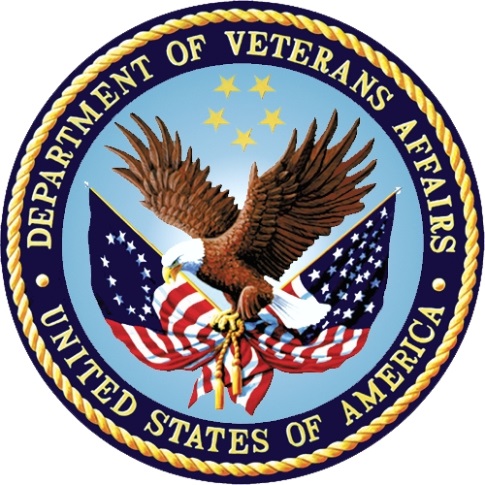 Version 1.1March 2018Department of Veterans AffairsOffice of Information and Technology (OI&T)Revision HistoryTable of Contents1	Introduction	11.1	Purpose	11.2	Dependencies	11.3	Constraints	12	Roles and Responsibilities	13	Deployment	23.1	Timeline	23.2	Site Readiness Assessment	23.2.1	Deployment Topology (Targeted Architecture)	33.2.2	Site Information (Locations, Deployment Recipients)	33.2.3	Site Preparation	33.3	Resources	33.3.1	Facility Specifics	33.3.2	Hardware	33.3.3	Software	33.3.4	Communications	43.3.4.1	Deployment/Installation/Back-Out Checklist	44	Installation	44.1	Pre-installation and System Requirements	44.2	Platform Installation and Preparation	44.2.1	Pre/Post Installation Overview	44.3	Download and Extract Files	54.4	Database Creation	54.5	Installation Scripts	54.6	Cron Scripts	54.7	Access Requirements and Skills Needed for the Installation	64.7.1	Patch Dependencies	64.7.2	Pre-Installation Instructions	64.8	Installation Procedure	64.9	Installation Verification Procedure	84.10	System Configuration	104.11	Database Tuning	105	Back-Out Procedure	115.1	Back-Out Strategy	115.2	Back-Out Considerations	115.2.1	Load Testing	115.2.2	User Acceptance Testing	115.3	Back-Out Criteria	115.4	Back-Out Risks	115.5	Authority for Back-Out	125.6	Back-Out Procedure	125.6.1	Preferred Back-Out Method:	125.6.2	Alternate (Manual) Back-Out Method	145.6.2.1	Manual deletion of Data Dictionaries	145.7	Back-out Verification Procedure	185.7.1	Routines	185.7.2	Data Dictionaries	186	Rollback Procedure	196.1	Rollback Considerations	196.2	Rollback Criteria	196.3	Rollback Risks	196.4	Authority for Rollback	196.5	Rollback Procedure	196.6	Rollback Verification Procedure	19IntroductionThis document describes how to deploy and install the Medications Dosage Form Native Domain Standardization (NDS) patch PSS*1.0*211; as well as how to back-out the product and rollback to a previous version or data set. This document is a companion to the project charter and management plan for this effort.PurposeThe purpose of this plan is to provide a single, common document that describes how, when, where, and to whom the Medications Dosage Form NDS patch PSS*1.0*211 will be deployed and installed, as well as how it is to be backed out and rolled back, if necessary. The plan also identifies resources, communications plan, and rollout schedule. Specific instructions for installation, back-out, and rollback are included in this document.DependenciesThe Medications Dosage Form NDS Pharmacy Data Management patch PSS*1.0*211 possesses a direct application dependency on the VistA Pharmacy Data Management v1.0 application, and Health Data & Informatics (HDI) patch HDI*1.0*21.Patch PSS*1.0*211 possesses an indirect application dependency on Kernel patch XU*8.0*686. Enforcement of this dependency will be achieved by the patch HDI*1.0*21 direct dependency on XU*8.0*686.ConstraintsMedications Dosage Form Native Domain Standardization patch PSS*1.0*211 possesses the following constraints:The update to the VistA DOSAGE FORM file (#50.606) shall not affect the current functionality or conflict with applications that utilize this file.The new MASTER DOSAGE FORM file (#50.60699) shall not affect the current functionality or conflict with applications that utilize this file.The fields being added to these files should only be visible on the back end and to those requesting the information, not the Graphical User Interface (GUI) applications used by clinicians within the VA.Roles and ResponsibilitiesTable : Deployment, Installation, Back-out, and Rollback Roles and ResponsibilitiesDeploymentThe deployment is planned as a concurrent online rollout. During IOC testing and after national release, patch PSS*1.0*211 will be distributed via the FORUM Patch Module, and may be deployed at any site without regard to deployment status at other sites. TimelineThe deployment and installation is scheduled to run for a period of thirty days, as depicted in the master deployment schedule. Site Readiness AssessmentThis section discusses the locations that will receive the CTT&DM NDS patch PSS*1.0*211 deployment. The PSS*1.0*211 patch must be manually installed, or manually queued for installation at each VistA instance at which it is deployed, using the standard Kernel Installation Distribution System (KIDS) software. The PSS*1.0*211 patch should be installed at all VA VistA instances running the VistA Pharmacy Data Management 1.0 application, and will update the M (Mumps) server software in each VistA instances Pharmacy Data Management namespace (PSS).Deployment Topology (Targeted Architecture)The deployment topology for the CTT&DM NDS patch PSS*1.0*211 during IOC testing and after national release is described below.Members of the Information Technology Operations and Services (ITOPS) Office of Information and Technology (OI&T) get the nationally released VistA patch from the VistA National Patch Module and install the patch in the VA facilities that are their responsibility.Site Information (Locations, Deployment Recipients)During IOC testing, CTT&DM NDS patch PSS*1.0*211 will be deployed at the following sites:REDACTEDAfter national release, CTT&DM NDS patch PSS*1.0*211 will be deployed at all sites running the VistA Pharmacy Data Management v.1.0 application.Site PreparationNo preparation is required by the site prior to deployment. ResourcesDeployment of CTT&DM NDS patch PSS*1.0*211 requires a fully patched VistA environment running the Pharmacy Data Management v.1.0 application, as well as a Health Product Support (HPS) team member available to perform the patch installation.Facility SpecificsThere are no facility-specific deployment or installation features of CTT&DM NDS patch PSS*1.0*211.HardwareCTT&DM NDS patch PSS*1.0*211 requires no site hardware specifications during, or prior to deployment.SoftwareThere are three patches that will be released at the same time and should be installed together in the following order: XU*8.0*686, HDI*1.0*21, and then PSS*1.0*211. PSS*1.0*48 is not part of this patch grouping but is a prerequisite for PSS*1.0*211. The following table describes software specifications required at each site prior to deployment.Table : Software SpecificationsPlease see Table 1 in the Roles and Responsibilities section for details about who is responsible for preparing the site to meet these software specifications.CommunicationsNo notifications are required for deployment of CTT&DM NDS Patch PSS*1.0*211. Deployment/Installation/Back-Out ChecklistThe Release Management team will deploy the patch PSS*1.0*211, which is tracked in the National Patch Module (NPM) in Forum, nationally to all VAMCs. Forum automatically tracks the patches as they are installed in the different VAMC production systems. One can run a report in Forum to identify when and by whom the patch was installed in the VistA production at each site. A report can also be run to identify which sites have not currently installed the patch in their VistA production systems. Therefore, this information does not need to be manually tracked in the chart below.Table : Deployment/Installation/Back-Out ChecklistInstallationPre-installation and System RequirementsPlatform Installation and PreparationPatch PSS*1.0*211 does not require any platform installation or preparation. Pre/Post Installation OverviewThis patch may be installed with users on the system, although it is recommended that it be installed during non-peak hours to minimize potential disruption to users. This patch should take less than five minutes to install.A patch backup should be created prior to installing PSS*1.0*211 to save routines that are modified by the patch. Backing out the patches new software components must be done by installing ‘back-out’ KIDS build PSS*1.0*00211, created specifically to back-out changes installed by PSS*1.0*211. Please refer to Section 5 Back-Out Procedure of this guide for details of the back-out procedure.Download and Extract FilesCTT&DM NDS Patch PSS*1.0*211 is being released as a FORUM Patch via the Patch Module. Documentation describing the new functionality introduced by this patch is available. The preferred method is to retrieve files from download.vista.med.va.gov. This transmits the files from the first available server. Sites may also elect to retrieve files directly from a specific server.Sites may retrieve the software and/or documentation directly using Secure File Transfer Protocol (SFTP) from the REDACTED:REDACTEDREDACTEDDocumentation can also be found on the VA Software Documentation Library (VDL) at the VA VDL website.Title:	Pharmacy Data Management User ManualFile Name:	pss_1_um_r0318.docx		pss_1_um_r0318.pdfFTP Mode:	BinaryTitle:	Pharmacy Data Management Technical ManualFile Name:	pss_1_tm_r0318.docx		pss_1_tm_r0318.pdfFTP Mode:	BinaryTitle:	Deployment, Installation, Back-Out, Rollback Guide PSS*1.0*211File Name:	pss_1_p211_ig.docx		pss_1_p211_ig.pdfFTP Mode:	BinaryDatabase CreationNo new database is required for the CTT&DM NDS patch PSS*1.0*211.Installation ScriptsNo installation scripts are required for installation of CTT&DM NDS patch PSS*1.0*211.Cron ScriptsNo CRON scripts are required for installation of CTT&DM NDS patch PSS*1.0*211.Access Requirements and Skills Needed for the InstallationAccess to national VA network, as well as the local network of each site to receive CTT&DM NDS patch PSS*1.0*211 is required to perform the installation, as well as authority to create and install patches.Knowledge of, and experience with the Kernel Installation and Distribution System (KIDS) software is required. For more information, refer back to the Kernel Installation and Distribution System link found in Section 4.7.1 Patch Dependencies.Patch DependenciesPatches PSS*1.0*48 and HDI*1.0*21 must be installed prior to installing this patch. Patch HDI*1.0*21 and patch XU*8.0*686 will be nationally released at the same time as patch PSS*1.0*211.Knowledge of, and experience with, the Kernel Installation and Distribution System (KIDS) software is required. For more information, see Section V, Kernel Installation and Distribution System, in the Kernel 8.0 & Kernel Toolkit 7.3 Systems Management Guide.Patch HDI*1.0*21 and patch XU*8.0*686 will be nationally released on or before PSS*1.0*211 patch is released. The order of install is XU*8.0*686, HDI*1.0*21, then PSS*1.0*211. The XU and HDI patches are in support of the Standards and Terminology Services (STS) deployment methodology.Pre-Installation InstructionsThere are no specific pre-installation instructions related to patch PSS*1.0*211.Installation ProcedureA new file, MASTER DOSAGE FORM (#50.60699) will be created. This file ^PSMDF(50.60699) is of minimal size (less than 400k) with a low growth expectation. Please provide this information to your facility VistA System Administrator for their awareness.Installation Instructions:Choose the PackMan message containing this patch.Choose the INSTALL/CHECK MESSAGE PackMan option.From Kernel Installation and Distribution System Menu, select the Installation Menu. From the Installation Menu, you may elect to use the following options: Compare Transport Global to Current System - This option will allow you to view all changes that will be made when this patch is installed. It compares all components of this patch (routines, DDs, templates, etc.).Verify Checksums in Transport Global - This option will allow you to ensure the integrity of the routines that are in the transport global.Select Backup a Transport Global. When prompted for the INSTALL NAME, enter PSS*1.0*211. Accept the default Subject, and send the patch backup to yourself and copy other personnel with programmer access that might be responsible for installing the patch at the facility. After entering all recipients, press ENTER at the final “And Send to:” prompt to return to the Installation Menu.From the Installation Menu, select the Install Package(s) option. When prompted for the INSTALL NAME, enter the patch PSS*1.0*211When prompted 'Want KIDS to Rebuild Menu Trees Upon Completion of Install? NO//', respond NO.When prompted 'Want KIDS to INHIBIT LOGONs during the install? NO//', respond NO.When prompted 'Want to DISABLE Scheduled Options, Menu Options, and Protocols? NO//’, respond NO.If prompted 'Delay Install (Minutes): (0 - 60): 0//' respond 0.If one of the informational messages below is not displayed on the Installers screen please contact the CTT&DM NDS Team. If the screen scrolls to fast and scroll back is not available the Installer can use FileMan Inquiry to check the INSTALL File (#9.7) or use the option: Install File Print [XPD PRINT INSTALL FILE] to confirm one of the two messages displayed during the installation.Figure : Example Informational message if the 50.60699 has already been seeded at the facility.File: 50.60699 Has already been seeded. Status is: 4***** Post-installation of Patch PSS*1.0*211 HDIS 'seeding' has been halted.***** Please contact Enterprise VistA Support.Figure : Example Informational message that seeding is complete and that STS has been notified.File: 50.60699 Has been 'seeded'. Message Number: ***** Post-installation of Patch PSS*1.0*211 HDIS 'seeding' MASTER DOSAGE FORM file (#50.60699) has Completed.***** An update message has been sent to Enterprise VistA Support.Installation Verification ProcedureThe software components installed with CTT&DM NDS patch PSS*1.0*211 are data dictionaries and routines. Successful installation of data dictionaries may be verified by running the FileMan List File Attributes option from the Data Dictionary Utilities menu after installation, for the following files and fields installed with the patch.MASTER DOSAGE FORM file (#50.60699) Fields: ALLDOSAGE FORM file (#50.606) Fields: MASTER DOSAGE FORM field (#90)The new fields will print in the output if the installation was successful. Figure : Output, verification of MASTER DOSAGE FORM file (#50.60699) installed using FileMan Data ListingD P^DIVA FileMan 22.2Select OPTION: DATA DICTIONARY UTILITIES  Select DATA DICTIONARY UTILITY OPTION: LIST FILE ATTRIBUTES   START WITH What File: PERSON CLASS// 50.60699  MASTER DOSAGE FORM                                          (233 entries)      GO TO What File: MASTER DOSAGE FORM//   (233 entries)      Select SUB-FILE: Select LISTING FORMAT: STANDARD// BRIEF  ALPHABETICALLY BY LABEL? No//   (No)Start with field: FIRST// DEVICE: ;;999  secure    Right Margin: 80//BRIEF DATA DICTIONARY #50.60699 -- MASTER DOSAGE FORM FILE    3/13/18    PAGE 1SITE: TEST.ST-LOUIS.MED.VA.GOV   UCI: STLVETSDEV,ROU           (VERSION 1.0)   -------------------------------------------------------------------------------RXNORM NAME                    50.60699,.01    FREE TEXT                                    Answer must be 2-60 characters in length. RXCUI CODE                     50.60699,1    NUMBER                     Type a number between 1 and 999999999, 0 decimal digits. TERM TYPE                      50.60699,2    FREE TEXT                                    Answer must be 1-30 characters in length. ASSOCIATED VA DOSAGE FORMS     50.60699,99  50.60699901     Multiple   ASSOCIATED VA DOSAGE FORM    50.60699901,.01    FREE TEXT  Enter the VA Dosage Form associated with this RxNorm Dosage Form. Answer must                                           be 3-30 characters in length. REPLACED BY VHA STANDARD TERM  50.60699,99.97    POINTER                                       TO MASTER DOSAGE FORM FILE (#50.60699)                      Enter the RxNorm term/concept that replaces this entry. MASTER ENTRY FOR VUID          50.60699,99.98    SET                                           '1' FOR YES;                                          '0' FOR NO;     Enter YES if this is the Master entry for the dosage form Term/Concept. VUID                           50.60699,99.99    FREE TEXT                                    Answer must be 1-20 characters in length. EFFECTIVE DATE/TIME            50.60699,99.991  50.6069901  DATE    Multiple   EFFECTIVE DATE/TIME          50.6069901,.01    DATE                        Enter the Date/Time the VUID status became effective.   STATUS                       50.6069901,.02    SET                                           '1' FOR ACTIVE;                                          '0' FOR INACTIVE;                      Enter the Status of the RxNorm Dose Form Term/Concept. Figure : Output, FileMan brief Data Listing verifying successful installation of DOSAGE FORM file (#50.606) fieldsD P^DISelect OPTION: DATA DICTIONARY UTILITIESSelect DATA DICTIONARY UTILITY OPTION: LIST FILE ATTRIBUTES START WITH What File: DOSAGE FORM// 50.606   DOSAGE FORM                                 (63 entries)      GO TO What File: PERSON CLASS// 50.606   DOSAGE FORM                                       (63 entries)      Select SUB-FILE: Select LISTING FORMAT: STANDARD// BRIEFALPHABETICALLY BY LABEL? No//   (No)Start with field: FIRST// MASTER DOSAGE FORMGo to field: MASTER DOSAGE FORMDEVICE: ;;999  DEC Windows    Right Margin: 80// 132BRIEF DATA DICTIONARY #50.606 -- DOSAGE FORM FILE             2/28/18    PAGE 1SITE: TEST.ST-LOUIS.MED.VA.GOV   UCI: STLVETSDEV,ROU           (VERSION 1.0)   -------------------------------------------------------------------------------MASTER DOSAGE FORM             50.606,90    POINTER                                       TO MASTER DOSAGE FORM FILE (#50.60699)               Enter the Master Dosage Form associated with this dosage form.Successful installation of routines may be verified by running the CHECK1^XTSUMBLD utility from the command line after installation. The new routines will print, along with checksum values, if installation was successful.Figure : Example, verification of routines installed by running CHECK1^XTSUMBLDD CHECK1^XTSUMBLDThis option determines the current checksum of selected routine(s).     Select one of the following:          P         Package          B         BuildBuild from: BuildThis will check the routines from a BUILD file.Select BUILD NAME: PSS*1.0*211       PHARMACY DATA MANAGEMENTFigure : Output, CHECK1^XTSUMBLD after successful installationPSS211PO  value = 22029589PSSNDSU    value = 27691663PSSNOUNR  value = 15263848doneSystem ConfigurationNo system configuration is required before or after deployment of CTT&DM NDS patch PSS*1.0*211.Database TuningNo database tuning is required before or after deployment of CTT&DM NDS patch PSS*1.0*211.Back-Out ProcedureNOTE: Due to the complexity of this patch (because of the data dictionary changes), it is not recommended to perform a back-out. However, in the event that a site decides to back-out this patch, the site should contact the National Service Desk (NSD) to submit a CA SDM ticket; the development team will assist with the process.Perform the back-out procedure by:First deleting new data dictionaries and routines by either installing KIDS build PSS*1.0*00211 or manually deleting the data dictionaries and routines.Restoring modified routines by installing the patch backup created in Section 4.8 Installation Procedure, Step 5) Select Backup a Transport Global. on page 6 of the Installation Instructions. The back-out is to be performed by persons with programmer-level access. Back-Out StrategyThe CTT&DM NDS Team has created a back-out patch PSS*1.0*00211. If the facility has been approved to back-out the PSS*1.0*211, the NDS team would need to be contacted so that the PSS*1.0*00211 patch may be forwarded to them.The Back-out Strategy is to first delete new data dictionaries and routines installed by patch PSS*1.0*211 by either installing back-out build PSS*1.0*00211, or manually deleting the new data dictionaries, files, and routines. After the new data dictionaries and routines have been removed, the modified routines may be restored by installing the patch backup created in the Installation Procedure. Back-Out ConsiderationsThe back-out should only be done in the event that the local facility management determines that the patch PSS*1.0*211 is not appropriate for that facility, and should only be done as a last resort. Load TestingNo load testing is required for patch PSS*1.0*211. User Acceptance TestingN/A. Back-Out CriteriaLocal Facility Management would need to determine patch PSS*1.0*211 is not appropriate for their facility. Back-Out RisksBy backing out PSS*1.0*211, the local facility will lose interoperability capabilities of the Medications Dosage Form domain, specifically with regard to the DOSAGE FORM file (#50.606). Authority for Back-OutThe Local Facility Management has the authority to back-out patch PSS*1.0*211. Back-Out ProcedureNOTE: Due to the complexity of this patch, (because of the data dictionary changes), it is not recommended for performing a back-out. However, in the event that a site decides to back-out this patch, the site should contact the National Service Desk (NSD) to submit a CA SDM ticket; the development team will assist with the process.Perform the preferred back-out procedure by installing KIDS build PSS*1.0*00211, or the alternate method of manually deleting the following components:MASTER DOSAGE FORM field (#90) from the DOSAGE FORM file (#50.606). This will also remove all data.MASTER DOSAGE FORM file (#50.60699). This will also remove all data.Routines PSS211PO, PSSNDSU.The back-out is to be performed by persons with programmer-level access, and in conjunction with the STS Team. The following should be executed from the programmers prompt. Preferred Back-Out Method:Load KIDS build PSS*1.0*00211:Find and select Mailman message containing PSS*1.0*00211.Extract and Load PackMan Message from the ‘Enter message action’ prompt:Figure . Example, extract and load PackMan message PSS*1.0*00211Enter message action (in IN basket): Ignore// Xtract KIDSSelect PackMan function: 6  INSTALL/CHECK MESSAGELine 3    Message #198245    Unloading KIDS Distribution   PSS*1.0*00211OK to continue with Load? NO// YESWant to Continue with Load? YES// Loading Distribution...   PSS*1.0*00211From the Install Package(s) option in the Installation menu in the Kernel Installation and Distribution System [XPD MAIN] menu, install PSS*1.0*00211.Figure . Example, installation PSS*1.0*00211 KIDS buildSelect Kernel Installation & Distribution System <TEST ACCOUNT> Option: INSTallationSelect Installation <TEST ACCOUNT> Option: INSTall Package(s)Select INSTALL NAME: PSS*1.0*00211      7/5/17@12:18:03     => PSS*1.0*00211 v1 Back-Out PSS*1*211This Distribution was loaded on Jul 05, 2017@12:18:03 with header of   PSS*1.0*00211 v1 Back-Out PSS*1*211   It consisted of the following Install(s):   PSS*1.0*00211Checking Install for Package PSS*1.0*00211Install Questions for PSS*1.0*00211Want KIDS to INHIBIT LOGONs during the install? NO//Want to DISABLE Scheduled Options, Menu Options, and Protocols? NO//DEVICE: HOME// HOME   SSH VIRTUAL TERMINAL                                  PSS*1.0*00211                                   Installing Routines:               Jul 05, 2017@12:22 Running Post-Install Routine: ASKBO^PSS211BOCompletely back out patch PSS*1.0*211? N// YESDeleting Data from field 90 in file 50.606Deleting Field MASTER DOSAGE FORM(#90) in File 50.606Deleting Data from file 50.60699Deleting Field #.01 in File 50.60699Deleting routine ^PSS211PODeleting routine ^PSSNDSUUpdating Routine file... Updating KIDS files...PSS*1.0*00211 Installed.                Jul 05, 2017@12:22  100%         x             25             50             75               Complete    Install Completed1b) Restore the backup patch Transport Global created during the installation (Section 4.8).Find and select Mailman message Transport Global backup of PSS*1.0*211.Extract and Load PackMan Message from the ‘Enter message action’ prompt:Figure . Example, extract and load Transport Global backup of PSS*1.0*211:Enter message action (in IN basket): Ignore// Xtract KIDSSelect PackMan function: 6  INSTALL/CHECK MESSAGEWarning:  Installing this message will cause a permanent update of globalsand routines.Do you really want to do this? NO// YESRoutines are the only parts that are backed up.  NO other partsare backed up, not even globals.  You may use the 'Summarize Message'option of PackMan to see what parts the message contains.Those parts that are not routines should be backed up separately if they need to be preserved.Shall I preserve the routines on disk in a separate back-up message? YES// NONo backup message built.Line 2    Message #1151616   Unloading Routine   PSOMLLD2 (PACKMAN_BACKUP)Line 87   Message #1151616   Unloading Routine   PSONEW2 (PACKMAN_BACKUP)Line 225  Message #1151616   Unloading Routine   PSORN52 (PACKMAN_BACKUP)Select PackMan function: Alternate (Manual) Back-Out MethodThe following involves manual deletion of Data Dictionaries (DD’s) and routines, and will need to be executed from the programmers prompt. This procedure must be performed by persons with programmer-level access and in conjunction with the STS Team. Disclaimer: Use of the alternate method is not recommended and should only be done by upper level programmers.Manual deletion of Data DictionariesManually delete the MASTER DOSAGE FORM file (#50.60699), and delete the MASTER DOSAGE FORM field (#90) from the DOSAGE FORM file (#50.606). Use File Manager to delete the new fields added with PSS*1.0*211. Delete the MASTER DOSAGE FORM field (#90) from the DOSAGE FORM (#50.606) file:Select FileMan option MODIFY FILE ATTRIBUTES.At the Select FIELD prompt, enter ‘MASTER DOSAGE FORM’At the ‘LABEL’ prompt, enter “@”.At the prompt “SURE YOU WANT TO DELETE THE ENTIRE 'MASTER DOSAGE FORM' FIELD?” enter YES.At the prompt “OK TO DELETE 'MASTER DOSAGE FORM' FIELDS IN THE EXISTING ENTRIES?” enter YES.Figure . Example, manual deletion of MASTER DOSAGE FORM field (#90) from DOSAGE FORM file (#50.606):VA FileMan 22.2Select OPTION: MODIFY FILE ATTRIBUTES  Modify what File: DOSAGE FORM//          (63 entries)Select FIELD: MASTER DOSAGE FORM  LABEL: MASTER DOSAGE FORM// @   SURE YOU WANT TO DELETE THE ENTIRE 'MASTER DOSAGE FORM' FIELD? Y  (Yes)OK TO DELETE 'MASTER DOSAGE FORM' FIELDS IN THE EXISTING ENTRIES? Yes// YDelete the MASTER DOSAGE FORM file (#50.60699):Select FileMan option UTILITY FUNCTIONS.At the UTILITY OPTION prompt, select EDIT FILE.At the ‘Modify what File’ prompt, enter MASTER DOSAGE FORM.At the “NAME” prompt, enter “@”.At the prompt “DO YOU WANT JUST TO DELETE THE <nn> FILE ENTRES & KEEP THE FILE DEFINITION?”, enter NO.At the prompt, “IS IT OK TO DELETE THE ‘^PSMDF(50.60699’ GLOBAL?”, enter YES.At the prompt, “SURE YOU WANT TO DELETE THE ENTIRE ‘MASTER DOSAGE FORM’ FILE?”, enter YES.Figure . Example: Manual Deletion of MASTER DOSAGE FORM file (#50.60699)VA FileMan 22.2Select OPTION: UTILITY FUNCTIONS  Select UTILITY OPTION: EDIT FILE  Modify what File: MASTER DOSAGE FORM//   (15 entries)Do you want to use the screen-mode version? YES// NONAME: MASTER DOSAGE FORM// @POINTED TO BY: PARENT field (#2) of the MASTER DOSAGE FORM File (#50.60699)                REPLACED BY VHA STANDARD TERM field (#99.97) of the MASTER TYPE                    OF PLAN File (#50.60699) DO YOU WANT JUST TO DELETE THE 15 FILE ENTRIES,         & KEEP THE FILE DEFINITION? No//   (No)   IS IT OK TO DELETE THE '^PSMDF(50.60699)' GLOBAL? Yes// Y  (Yes)   SURE YOU WANT TO DELETE THE ENTIRE 'MASTER DOSAGE FORM' FILE? Y  (Yes)   Deleting the DATA DICTIONARY...   Deleting the INPUT TEMPLATES...   Deleting the PRINT TEMPLATES...   Deleting the SORT TEMPLATES...   Deleting the FORMS...   Deleting the BLOCKS...Manual deletion of Routines PSSNDSU and PSS211PO.The deletion of a routine is a potentially dangerous activity. This procedure must be performed by persons with programmer-level access; and in conjunction with the STS Team. From the ROUTINE MANAGEMENT MENU [XUROUTINES], select the DELETE ROUTINES [XTRDEL] option. IMPORTANT: When prompted for ‘All Routines?’, enter NO.At the ‘Routine:’ prompt, enter PSS211PO.At the next ‘Routine:’ prompt, enter PSSNDSU.At the next ‘Routine:’ prompt, press <Enter>.At the prompt ‘3 routines to DELETE, OK:’. enter YES.Figure . Example, manual deletion of routines PSS211PO, PSSNDSU using option DELETE ROUTINES [XTRDEL]Select OPTION NAME: ROUTINE MANAGEMENT MENU  XUROUTINES     Routine Management Menu          Bring in Sent Routines          Delete Routines          First Line Routine Print          List Routines          Move Routines across Volume SetsSelect OPTION NAME: DELETE ROUTINES  XTRDEL     Delete RoutinesDelete RoutinesROUTINE DELETEAll Routines? No => NoRoutine: PSS211PORoutine: PSSNDSURoutine: 2 routine2 routines to DELETE, OK: NO// YPSS211POPSSNDSU  Done.Restore of Transport Global backup of PSS*1.0*211.Restore the backup patch Transport Global created during the Section 4.8. Installation Procedure.Find and select Mailman message Transport Global backup of PSS*1.0*211.Extract and Load PackMan Message from the ‘Enter message action’ prompt.Figure . Example, extract and load Transport Global backup of PSS*1.0*211:Enter message action (in IN basket): Ignore// Xtract KIDSSelect PackMan function: 6  INSTALL/CHECK MESSAGEWarning:  Installing this message will cause a permanent update of globalsand routines.Do you really want to do this? NO// YESRoutines are the only parts that are backed up.  NO other parts are backed up, not even globals.  You may use the 'Summarize Message'option of PackMan to see what parts the message contains. Those parts that are not routines should be backed up separately if they need to be preserved.Shall I preserve the routines on disk in a separate back-up message? YES// NONo backup message built.Line 2    Message #1151616   Unloading Routine   PSOMLLD2 (PACKMAN_BACKUP)Line 87   Message #1151616   Unloading Routine   PSONEW2 (PACKMAN_BACKUP)Line 225  Message #1151616   Unloading Routine   PSORN52 (PACKMAN_BACKUP)Select PackMan function:Back-out Verification Procedure RoutinesSuccessful back-out of the routines installed by the patch may be verified by running the CHECK1^XTSUMBLD utility from the programmer prompt for PSS*1.0*211. If the back-out was successful, the message “Routine not in this UCI” will display next to each new routine, and routine PSSNOUNR checksum should be the pre-PSS*1*211 checksum value: B13687213.Figure . Example, CHECK1^XTSUMBLD of routines installed by patch PSS*1.0*211D CHECK1^XTSUMBLDNew CheckSum CHECK1^XTSUMBLD:This option determines the current checksum of selected routine(s).     Select one of the following:          P         Package          B         BuildBuild from: BuildThis will check the routines from a BUILD file.Select BUILD NAME: PSS*1.0*211       PHARMACY DATA MANAGEMENTPSS211PO  Routine not in this UCI.PSSNOUNR  value = B13687213PSSNDSU    Routine not in this UCI.done Data DictionariesSuccessful back-out of the fields and file installed by the patch may be verified by running a global listing from the VistA server command line after installation.The verification of successful data dictionary back-out consists of verifying the MASTER DOSAGE FORM field (#90) in the DOSAGE FORM file (#50.606) was successfully deleted and no longer exists.Figure . Example, global listing of backed out MASTER DOSAGE FORM field (#90) in the DOSAGE FORM file (#50.606)D ^%GDevice:Right Margin:Screen size for paging (0=nopaging)? =>Global ^DD(50.606,90<nothing should print>Figure . Example, global listing after backing out MASTER DOSAGE FORM file (#50.60699)D ^%GDevice:Right Margin:Screen size for paging (0=nopaging)? =>Global ^DD(50.60699,<nothing should print>Rollback ProcedureN/ARollback ConsiderationsN/ARollback CriteriaN/ARollback RisksN/AAuthority for RollbackN/ARollback ProcedureN/ARollback Verification ProcedureN/ADateVersionDescriptionAuthor03/20181.1Updates per the Application Coordinator. Section 3.2.1 change figure 1 to description.Section 3.3.3 update description of patch release order.Section 4.2.1 corrected verbiage for backed up items.Section 4.3 corrected verbiage about documentation types.Section 4.7.1 updated description of dependencies for this patch.Section 4.8 corrected tense for file creation. Removed creating a backup transport global from step 4. Combined the verbiage for steps 6 and 7 to make an updated step 6. Updated verbiage for step 11.Section 4.9 update figures to include brief output for file 50.60699.Section 5 item (b) included section number 4.8 from step 5.Section 5.6.1 updated figure 10 and items for correct transport global install.Section 5.6.2 added verbiage that the alternate method is not recommended.Updated figure 14 and items for correct transport global install.DG Developer ManTech Mission Solutions and Services03/20181.0Delivery to Customer.DG Developer ManTech Mission Solutions and ServicesIDTeamPhase / RoleTasksProject Phase (See Schedule)OIT Regional SupportDeploymentTest for operational readinessOIT Regional SupportDeploymentExecute deploymentOIT Regional SupportInstallationPlan and schedule installationCTT&DM NDS Project TeamInstallationCoordinate trainingOIT Regional SupportBack-outConfirm availability of back-out instructions and back-out strategy (what are the criteria that trigger a back-out)CTT&DM NDS Project TeamPost Deployment – Warranty PeriodHardware, Software and System SupportOIT Regional SupportPost Deployment – Warranty PeriodHardware, Software and System SupportRequired SoftwareMakeVersionConfigurationManufacturerOtherPSS*1.0*48VistA2.0StandardVHAHDI*1.0*21VistA1.0StandardVHAXU*8.0*686VistA8.0StandardVHAIndirect dependency, required by HDI*1.0*21ActivityDayTimeIndividual who completed taskDeployN/AN/AN/AInstallN/AN/AN/ABack-OutN/AN/AN/A